Colours of the Liturgical Year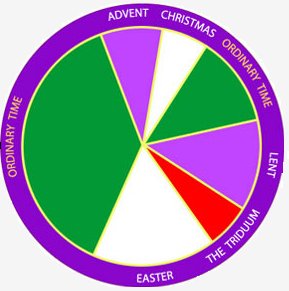  Green - Ordinary TimeViolet - Advent & Lent, Mass for Life, Funerals (optional) Red - Passion, Holy Spirit, Martyrs, Pentecost, Confirmation White - Easter & Christmas, Feasts of Our Lord & non-martyrs, Funerals (opt.) (o